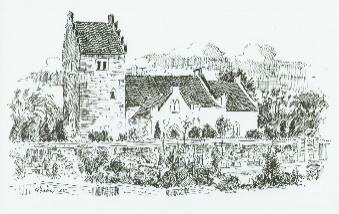 Mødet slut kl. 21.45________________________________		__________________________________Jette Møller				Nikoline Frandsen_________________________________		__________________________________Agnete Hansen			Henning Hofmann_________________________________		__________________________________Freddy Ingholt				Kristian Knudsen__________________________________		___________________________________Greta Moberg				Louise Amalie Joensen___________________________________Karin WandallMødeMenighedsrådsmødeTid30. november 2023Kl. 18.00 – 18.30 FællesspisningKl. 18.30 – 21.00 Ordinært mødeStedJyderup sognegårdDeltagereJette Møller, Agnete Hansen, Freddy Ingholt	, Greta Moberg, Nikoline Frandsen, Henning Hoffmann og Karin WandallAfbudLouise Amalie Joensen og Kristian KnudsenPkt. 1Godkendelse af dagsordenGodkendtPkt. 2Valg af formand (hemmelig afstemning)Enstemmigt mr. Har valgt Jette MøllerPkt. 3Valg af næstformand (hemmelig afstemning)Enstemmigt mr. Har valgt Agnete HansenPkt. 4Valg af kirkeværgeKristian KnudsenPkt. 5Valg af kassererAgnete HansenPkt. 6Valg af kontaktpersonJette MøllerPkt. 7Valg af bygningskyndigWalther Jensen, Mørkøv murerforretningPkt. 8 Valg af underskriftberettiget Jette Møller og Agnethe HansenPkt. 9Forslag til menighedsrådsmøder 202425/1 - 28/2 – 21/3 – 16/4 – 21/5 – 12/6 – 27/8 – 12/9 -29/10 + 28/11GodkendtPkt. 10KollektBilag medsendtGodkendt og der laves en lille plakat om dagens indsamling.Pkt. 11RegnskabsinstruksBilag eftersendtGodkendtPkt.  12Beløbsgrænser for indhentning af tilbudBilag medsendtGodkendtPkt. 13Ansættelse af kirkesangerUdvalget har peget på en kandidat og vi går videre med kirkemusiker foreningen og mr godkender at lønnen overskrider budgettet.Pkt. 14Ansættelse af gravermedhjælperDer er ansat ny gravermedhjælper der begynder 2/1 - 2024Pkt. 15Valg 2024Lam afholder workshop 24/1-24 fra 17.30 i sognegården – alle forventes at deltage. Men tilmelding senest 17. januar til Rikke.Hvis en 2 årig periode ønskes, skal stiftet ansøges herom.Pkt. 16Indkøb af 100 salmer for frie midlerDet godkendes at der købes 72 stk. hvoraf der er 2 nodebøger. Pkt. 17Fortjenestemedalje Overrækkes søndag den 28. januar efter gudstjenestenPkt. 18Nyt fra præsternePræsterne skiftets til at komme til mr. Møderne, der har været møde med kordegnen omkring samarbejdet.Pkt. 19Nyt fra kasserenIntetPkt. 20Nyt fra KontaktpersonenKordegn og feriePkt. 21Nyt fra formandenIntetPkt. 22Orientering fra udvalgeneKirke-og kirkegårdsudvalgKirkeværgeSognegårdsudvalgPræstegårdsudvalgMusik og foredragsudvalgSamarbejdsudvalgetMændenes mødestedDer er kommet regning vedr. tårnuret.IntetAfventer murer, alge rens udskydes til 2024Der skal skiftes filter til genvækst og der skal kikkes på lamperne udendørs.Vlado var godt besøgt og der er julekoncert 3/12, foredrag i guds rige 23/1.Der er møde 10. januarDet går godt, sidst var de 8 personerPkt. 23Hvem gør hvad til: 14/12 kirkehøjskolen1/1 Nytårsgudstjeneste kl. 14.00Karin deltager og byder velkommenBobler og kransekage i sognegården mr hjælpes adPkt. 24Lukket pkt.Lukket Pkt. 25EventueltintetForslag til næste mødeLokalaftale for kordegn, valg